Community Eligibility ProvisionDear Parent/Guardian:Albuquerque Bilingual Academy is participating in a Universal Lunch and School Breakfast Program for the current school year 2020-2021. If your children attend Albuquerque Bilingual Academy, breakfast and lunch will be available to them at no charge. All students enrolled at this school may participate in the breakfast and lunch program at no charge to them.Studies have shown that children who are not hungry perform better in school. By providinglunch to all children at no charge, we are hoping to create a better learning environment forour students. The school breakfasts and lunches that we serve follow U.S. Department of Agriculture guidelines for healthy school meals. The School Breakfast and Lunch Programs cannot succeed without your support; please encourage your children to participate in the school meal programs.Meals will be served to all students at no charge regardless of the eligibility status.If you have any questions about the program please feel free to contact us at505-836-7706.Sincerely,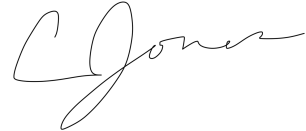 Executive DirectorNon-discrimination Statement:In accordance with Federal civil rights law and U.S. Department of Agriculture (USDA) civil rights regulations and policies, the USDA, its Agencies, offices, and employees, and institutions participating in or administering USDA programs are prohibited from discriminating based on race, color, national origin, sex, religious creed, disability, age, political beliefs, or reprisal or retaliation for prior civil rights activity in any program or activity conducted or funded by USDA.Persons with disabilities who require alternative means of communication for program  nformation (e.g.  Braille, large print, audiotape, American Sign Language, etc.), should contact the Agency (State or local) where they applied for benefits. Individuals who are deaf, hard of hearing or have speech disabilities may contact USDA through the Federal Relay Service at (800) 877-8339. Additionally, program information may be made available in languages other than English. To file a program complaint of discrimination, complete the USDA Program Discrimination Complaint Form, (AD-3027) found online at:  ttp://www.ascr.usda.gov/complaint_filing_cust.html , and at any USDA office, orwrite a letter addressed to USDA and provide in the letter all of the information requested in the form. To request a copy of the complaint form, call (866) 632-9992. Submit your completed form or letter to USDA by (1) mail: U.S. Department of Agriculture, Office of the Assistant Secretary for Civil Rights, 1400 Independence Avenue, SW, Washington, D.C. 20250-9410; (2) fax: (202) 690-7442; or (3) email: program.intake@usda.gov. This institution is an equal opportunity provider.Provisión de elegibilidad de la comunidadEstimado Padre / Tutor:Albuquerque Bilingual Academy está participando en un Programa Universal de Almuerzos y Desayunos Escolares para el año escolar actual 2020-2021. Si sus hijos asisten a Albuquerque Bilingual Academy Center, el desayuno y el almuerzo estarán disponibles para ellos sin cargo. Todos los estudiantes matriculados en esta escuela pueden participar en el programa de desayuno y almuerzo sin costo alguno para ellos.Los estudios han demostrado que los niños que no tienen hambre se desempeñan mejor en la escuela. Proporcionando almuerzo para todos los niños sin cargo, esperamos crear un mejor ambiente de aprendizaje para nuestros estudiantes. Los desayunos y almuerzos escolares que servimos siguen las pautas del Departamento de Agricultura de EE. UU. Para comidas escolares saludables. Los Programas de Desayuno y Almuerzo Escolar no pueden tener éxito sin su apoyo; por favor anime a sus hijos a participar en los programas de comidas escolares.Las comidas se servirán a todos los estudiantes sin cargo, independientemente del estado de elegibilidad. Si tiene alguna pregunta sobre el programa, no dude en ponerse en contacto con nosotros en 505-836-7706.Sinceramente,Director ejecutivoDeclaración de no discriminación:De acuerdo con las leyes y leyes federales de derechos civiles y el Departamento de Agricultura de los EE. UU. (USDA), el USDA, sus agencias, oficinas, empleados e instituciones que participan o administran los programas del USDA tienen prohibido discriminar por motivos de raza, color, origen nacional, sexo, credo religioso, discapacidad, edad, creencias políticas, represalia o represalia por actividades de derechos civiles previas en cualquier programa o actividad realizada o financiada por el USDA.Las personas con discapacidades que requieren medios de comunicación alternativos para la información del programa (por ejemplo, Braille, letra grande, cinta de audio, lenguaje de señas estadounidense, etc.) deben comunicarse con la Agencia (estatal o local) donde solicitaron los beneficios. Las personas sordas, con problemas de audición o discapacidades del habla pueden comunicarse con el USDA a través del Servicio Federal de Retransmisión llamando al (800) 877-8339. Además, la información del programa puede estar disponible en otros idiomas además del inglés. Para presentar una queja de discriminación del programa, complete el Formulario de Quejas por Discriminación del Programa del USDA (AD-3027) que se encuentra en línea en: ttp: //www.ascr.usda.gov/complaint_filing_cust.html, y en cualquier oficina del USDA, oescriba una carta dirigida al USDA y proporcione en la carta toda la información solicitada en el formulario. Para solicitar una copia del formulario de queja, llame al (866) 632-9992. Envíe su formulario completo o carta al USDA por (1) correo: Departamento de Agricultura de los EE. UU., Oficina del Subsecretario de Derechos Civiles, 1400 Independence Avenue, SW, Washington, D.C. 20250-9410; (2) fax: (202) 690-7442; o (3) correo electrónico: program.intake@usda.gov. Esta institución es un proveedor de igualdad de oportunidades.